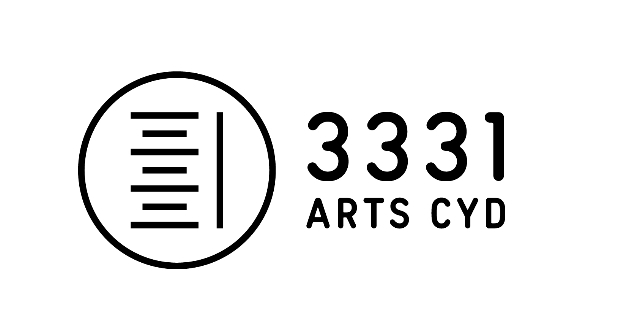 AIR 3331 OPEN CALL APPLICATION① 応募に関する条件事項応募者は、応募書類を提出することで、以下の条件事項に同意したものとする。レジデンス・プログラムに参加する意思が有り、応募申込をするものとする。応募者は、レジデンス・プログラムに掛かる費用を全て支払える能力を有するものとする。レジデンス・プログラムの契約書締結後にキャンセルが発生した場合は、如何なる場合においてもキャンセル料を支払うものとする。応募者はプログラム参加費の全額の費用を事前に用意すること。もしも応募者が参加費獲得のため助成金等に申請する予定である場合、急なキャンセルが起こらないよう、少なくとも滞在予定期間の3ヶ月前までには確定的な情報をAIR 3331に伝えることとする。② ご応募の流れ	下記「応募に関する条件事項」をご確認の上、必要情報を記入したこの応募用紙および以下の書類をresidence(at)3331(dot)jpまで送付してください。※(at)を(＠)、(dot)を(.)に変更してお送りください。最新の活動履歴書ポートフォリオ(少なくとも5つのイメージ画像、ビデオ、オーディオ、制作に関係のあるエッセイまたはウェブリンク等)レジデンスでの活動プランを説明するための補助的な資料（例： 仮のスケジュール、イメージ画像/映像、ウェブリンク等）*送付データの容量は2MBまでとなります。③ 応募締切希望の利用開始日２年前からの、ご応募が可能です。応募者が決まり次第、募集は終了いたします。尚、希望の利用開始日６ヶ月以内のご応募に関しては、直前応募とみなし、レジデンス・コーディネートスタッフによる基本サポートを全て受けられない場合があります。詳しい最新情報は、http://residence.3331.jp/apply/　をご覧ください。※ 2017/10/1 - 2019/9/30の期間のプログラム参加応募 → 締め切り：2017/8/20④ 基本サポートについてスタッフができること一般的情報の共有：東京で開催されているイベント情報や、現地への行き方について画材、素材の入手情報提供参加者のリサーチや、制作等の相談参加者の興味のある分野の専門者やアーティスト情報の共有AIR 3331のSNSやWEBサイト上での参加者のイベント情報の発信・共有ボランティアやサポートスタッフの招集(プログラム参加より事前のブッキングが必要)スタッフができないこと文章翻訳作品の素材や道具の発注ネットワーキング上でのミーティングの設定またはポートフォリオ等を紹介することデザインサポートプロジェクトのリサーチ作品や道具の設置、会場設営フライヤー作成等レジデンスアーティストに代っての清掃・修復特別な理由のない勤務時間外での対応(食事、イベント参加等)⑤ お問い合わせお問い合せ先：アーツ千代田 3331メール：residence(at)3331(dot)jp電話：+81(0)3-6803-2441（代表）担当　吉倉千尋【更新：2017年6月】ご記入いただきましてありがとうございました。【更新：2017年6月】応募者情報 応募者情報 応募者情報 応募者情報 応募者情報 □はい、私は応募条件(本応募用紙1〜2ページ)を読み、これを十分に理解しています。□はい、私は応募条件(本応募用紙1〜2ページ)を読み、これを十分に理解しています。□はい、私は応募条件(本応募用紙1〜2ページ)を読み、これを十分に理解しています。□はい、私は応募条件(本応募用紙1〜2ページ)を読み、これを十分に理解しています。□はい、私は応募条件(本応募用紙1〜2ページ)を読み、これを十分に理解しています。姓姓名名国籍国籍生年月日生年月日年/月/日年/月/日年/月/日住所住所〒〒〒電話番号電話番号メールアドレスメールアドレスウェブアドレスウェブアドレス職業職業加盟団体加盟団体どのようにAIR 3331Open Call Programを知りましたか?どのようにAIR 3331Open Call Programを知りましたか?□ サーチエンジン(Google、 Yahoo!等)□ レジデンスポータルサイト(Res Artis、Move Arts Japan、AIR_J：、Trans Artists)□ アーツ千代田3331を訪れた際に知った□ 過去の滞在者/3331関係者からの口コミ□ 学校、助成団体、企業、外部団体等から機関名：□ Facebook, Twitter, instagram等(あてはまるものに丸をしてください)□ サーチエンジン(Google、 Yahoo!等)□ レジデンスポータルサイト(Res Artis、Move Arts Japan、AIR_J：、Trans Artists)□ アーツ千代田3331を訪れた際に知った□ 過去の滞在者/3331関係者からの口コミ□ 学校、助成団体、企業、外部団体等から機関名：□ Facebook, Twitter, instagram等(あてはまるものに丸をしてください)□ サーチエンジン(Google、 Yahoo!等)□ レジデンスポータルサイト(Res Artis、Move Arts Japan、AIR_J：、Trans Artists)□ アーツ千代田3331を訪れた際に知った□ 過去の滞在者/3331関係者からの口コミ□ 学校、助成団体、企業、外部団体等から機関名：□ Facebook, Twitter, instagram等(あてはまるものに丸をしてください)語学レベル語学レベル英語:    □ネイティブ □上級 □中級 □初級 日本語:  □ネイティブ □上級 □中級 □初級 英語:    □ネイティブ □上級 □中級 □初級 日本語:  □ネイティブ □上級 □中級 □初級 英語:    □ネイティブ □上級 □中級 □初級 日本語:  □ネイティブ □上級 □中級 □初級 分野分野□美術 □キュレーション □リサーチ
詳細: □美術 □キュレーション □リサーチ
詳細: □美術 □キュレーション □リサーチ
詳細: 希望利用期間(１−３ヶ月以内、１ヶ月＝４週＝２８日)希望利用期間(１−３ヶ月以内、１ヶ月＝４週＝２８日)希望 1: 　　 年  　 月  - 　　 年 　  月希望 2: 　　 年 　  月  - 　　 年  　 月希望 3: 　　 年  　 月  - 　　 年  　 月(希望滞在期間:　　 ヶ月) 希望 1: 　　 年  　 月  - 　　 年 　  月希望 2: 　　 年 　  月  - 　　 年  　 月希望 3: 　　 年  　 月  - 　　 年  　 月(希望滞在期間:　　 ヶ月) 希望 1: 　　 年  　 月  - 　　 年 　  月希望 2: 　　 年 　  月  - 　　 年  　 月希望 3: 　　 年  　 月  - 　　 年  　 月(希望滞在期間:　　 ヶ月) 希望プラン使用希望スペースにチェックをお願いいたします。コーディネーターの基本サポートについては2ページ目をご参照ください。希望プラン使用希望スペースにチェックをお願いいたします。コーディネーターの基本サポートについては2ページ目をご参照ください。□Aパターン外神田スタジオ+錦町レジデンス+基本コーディネーターサポート*アーツ千代田3331 館内(内神田スタジオ)スペースとアーツ千代田3331より徒歩20分の場所にある滞在施設(錦町レジデンス)を併用。□Aパターン外神田スタジオ+錦町レジデンス+基本コーディネーターサポート*アーツ千代田3331 館内(内神田スタジオ)スペースとアーツ千代田3331より徒歩20分の場所にある滞在施設(錦町レジデンス)を併用。□Bパターン錦町スタジオ + 錦町レジデンス+基本コーディネーターサポート*錦町レジデンス(3F)と錦町シェアスタジオ(2F)は神田錦町五十嵐ビル建物内にあります。(アーツ千代田3331より徒歩20分。)オオプションサービス　※オプションサービスをご希望の場合は、チェックをお願いいたします。オプションサービス　※オプションサービスをご希望の場合は、チェックをお願いいたします。オプションサービス　※オプションサービスをご希望の場合は、チェックをお願いいたします。オプションサービス　※オプションサービスをご希望の場合は、チェックをお願いいたします。オプションサービス　※オプションサービスをご希望の場合は、チェックをお願いいたします。別途のスペース利用*スペースの詳しい利用プラン/使用方法を6ページ目の「活動プラン」にご記入ください。こちらの情報は適切なスペースの割り当てアドバイスと見積もりの際に使用いたします。別途のスペース利用*スペースの詳しい利用プラン/使用方法を6ページ目の「活動プラン」にご記入ください。こちらの情報は適切なスペースの割り当てアドバイスと見積もりの際に使用いたします。アーツ千代田3331内のスペースに興味を持っている。*別途レンタル費用が加算されます。希望日時：希望の部屋のサイズ：目的：展示　□ワークショップ　□その他イベンアーツ千代田3331内のスペースに興味を持っている。*別途レンタル費用が加算されます。希望日時：希望の部屋のサイズ：目的：展示　□ワークショップ　□その他イベンアーツ千代田3331内のスペースに興味を持っている。*別途レンタル費用が加算されます。希望日時：希望の部屋のサイズ：目的：展示　□ワークショップ　□その他イベン別途のスタッフサポート*詳細な目的について6ページ目の「活動プラン」にご記入ください。こちらの情報は見積もりの際に使用いたします。別途のスタッフサポート*詳細な目的について6ページ目の「活動プラン」にご記入ください。こちらの情報は見積もりの際に使用いたします。翻訳(アーティストプロフィールと基本的なイベント情報以外)イベントや特定のリサーチに関する言語の読解名刺、イベントフライヤーのテンプレート作成と印刷アートスペースへのガイドツアー、工芸・伝統文化ワークショップ参加のコーディネートその他　　　　　　　　　　　　　　*サービスによっては時期によって提供できない場合がありますので、予めご了承ください。詳しくは、下記のAIR 3331web上のサービスリスト/料金表をご参照ください。http://residence.3331.jp/support/翻訳(アーティストプロフィールと基本的なイベント情報以外)イベントや特定のリサーチに関する言語の読解名刺、イベントフライヤーのテンプレート作成と印刷アートスペースへのガイドツアー、工芸・伝統文化ワークショップ参加のコーディネートその他　　　　　　　　　　　　　　*サービスによっては時期によって提供できない場合がありますので、予めご了承ください。詳しくは、下記のAIR 3331web上のサービスリスト/料金表をご参照ください。http://residence.3331.jp/support/翻訳(アーティストプロフィールと基本的なイベント情報以外)イベントや特定のリサーチに関する言語の読解名刺、イベントフライヤーのテンプレート作成と印刷アートスペースへのガイドツアー、工芸・伝統文化ワークショップ参加のコーディネートその他　　　　　　　　　　　　　　*サービスによっては時期によって提供できない場合がありますので、予めご了承ください。詳しくは、下記のAIR 3331web上のサービスリスト/料金表をご参照ください。http://residence.3331.jp/support/ゲストの宿泊について(プログラム参加者以外の方の宿泊)ゲストの宿泊について(プログラム参加者以外の方の宿泊)名前、性別、年齢、応募者との関係、E-mailをご記入ください。1.　　　　　　　　　　　2.　　　　　　　　　　　*お一人様、一泊5,000円の宿泊料金を頂いております。(お部屋がご用意できる場合に限りご利用可能ですので、前もってご相談ください。)名前、性別、年齢、応募者との関係、E-mailをご記入ください。1.　　　　　　　　　　　2.　　　　　　　　　　　*お一人様、一泊5,000円の宿泊料金を頂いております。(お部屋がご用意できる場合に限りご利用可能ですので、前もってご相談ください。)名前、性別、年齢、応募者との関係、E-mailをご記入ください。1.　　　　　　　　　　　2.　　　　　　　　　　　*お一人様、一泊5,000円の宿泊料金を頂いております。(お部屋がご用意できる場合に限りご利用可能ですので、前もってご相談ください。)作家プロフィール(300文字以内)作家プロフィール(300文字以内)作家プロフィール(300文字以内)作家プロフィール(300文字以内)作家プロフィール(300文字以内)学歴学歴学歴学歴学歴年月月職歴職歴職歴職歴職歴展示会、プロジェクト、ワークショップ等展示会、プロジェクト、ワークショップ等展示会、プロジェクト、ワークショップ等展示会、プロジェクト、ワークショップ等展示会、プロジェクト、ワークショップ等アーティスト・イン・レジデンス経験アーティスト・イン・レジデンス経験アーティスト・イン・レジデンス経験アーティスト・イン・レジデンス経験アーティスト・イン・レジデンス経験受賞歴、助成歴、出版等受賞歴、助成歴、出版等受賞歴、助成歴、出版等受賞歴、助成歴、出版等受賞歴、助成歴、出版等AIR 3331プログラム参加中の活動プラン(500文字以内)AIR 3331プログラム参加中の活動プラン(500文字以内)・下記項目に関して可能な限りご回答ください。(1) AIR 3331に参加するに当たってのプロジェクトのコンセプトと最終的にプロジェクト期間で達成したい目的(2) プロジェクトを進めるにあたっての滞在期間中の具体的なプラン/スケジュール(3)希望するスタジオの使用計画 (Aパターン、Bパターン以外のスペースを希望される場合はその活動内容も記載してください。)(4) プログラムの成果発表のフォーマットについてご記入ください。(例：展示、ワークショップ、オープンスタジオ)(5) 必要になることが予想されるコーディネート、施工作業についてご記入ください。(6) なぜアーツ千代田 3331が運営するAIR 3331のプログラムへの参加を検討しているのか、ご記入ください。・下記項目に関して可能な限りご回答ください。(1) AIR 3331に参加するに当たってのプロジェクトのコンセプトと最終的にプロジェクト期間で達成したい目的(2) プロジェクトを進めるにあたっての滞在期間中の具体的なプラン/スケジュール(3)希望するスタジオの使用計画 (Aパターン、Bパターン以外のスペースを希望される場合はその活動内容も記載してください。)(4) プログラムの成果発表のフォーマットについてご記入ください。(例：展示、ワークショップ、オープンスタジオ)(5) 必要になることが予想されるコーディネート、施工作業についてご記入ください。(6) なぜアーツ千代田 3331が運営するAIR 3331のプログラムへの参加を検討しているのか、ご記入ください。助成に関して□ 自己資金　　　　　　　　□ 奨学金、助成金等*適応可能な助成・奨学金がある場合のみご記入ください。助成団体：協力： 代表者(記載可能な場合)：Emailアドレス：電話番号：状況:助成金受領済み助成金受領待ち(受領予定日:                  )審査中(審査結果通知予定日:                  )